TSKF-ICF TÜRKİYE 2019-2020 DÖNEMİ KIVILCIM PROJESİ 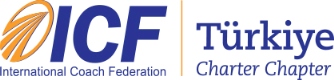 KOÇ KATILIM FORMUKoçun Adı ve Soyadı: E-posta: Tel:Şehir: Uluslararası Profesyonel Koçluk Derneği (ICF Türkiye) üyelik başlangıç tarihiniz: Üyeliğiniz aktif mi?:  Evet    HayırVarsa ICF ünvanınız:	 ACC       PCC        MCCICF onaylı toplam eğitim saatiniz / eğitim aldığınız kurumun adı: Takım koçluğu için ICF onaylı toplam eğitim saatiniz / eğitim aldığınız kurumun adı: Toplam ücretli koçluk saatiniz:Takım Koçluğu için başvuranların takım koçluğu deneyim saati:Sosyal Proje Deneyimleriniz: Yüzyüze/Skype Kaç öğrenci ile çalışmak istiyorsunuz? (1 – 5) Uygun çalışma zaman aralığınız: Hafta içi: -Hafta sonu: -Tarih: İmza: 